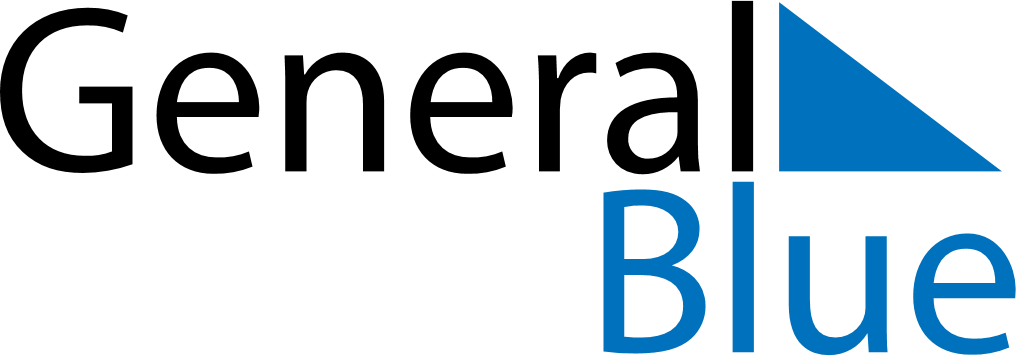 June 2028June 2028June 2028June 2028ChinaChinaChinaSundayMondayTuesdayWednesdayThursdayFridayFridaySaturday1223Children’s Day4567899101112131415161617181920212223232425262728293030